Dear Parents & Carers,Our Christmas Fair this year is on Saturday 30th November from 12:00 till 14:00. This is one of the main ways we raise money for the school and we're hoping it will be bigger and better than ever, with amazing raffle prizes and most importantly Father Christmas will be attending our Christmas fair again this year, time slots will be allocated shortly, more information to follow. Raffle TicketsYou'll find some raffle tickets attached to this letter, giving you the chance to win some fantastic prizes please see our Friends of Urmston Primary School Facebook page for full list. Tickets are 50p each. Please try and sell as many as you can to friends and family! Then send the money and the left-hand ticket stub (the bit that stays glued together) of the tickets you've sold with your child's name on the back and return to school in an envelope marked for the attention of Friends of Urmston by Friday 29th November – N.B: You need to keep the right-hand part of the ticket (each individual one) you've bought as these allow you to claim your prize. Please return any unsold tickets to school.Volunteers As always these events rely heavily on your kind donations of your valuable time. If you are available to assist in any way for the Christmas fair  please could you kindly fill out the slip below. All volunteers will get an early bird time slot to see our fantastic Father Christmas on Saturday morning. Many thanks,Friends of Urmston PrimaryFacebook page – Friends of Urmston Primary School As usual we need your help if you can assist us in anyway during our Christmas fair please can you return this slip to the school office as soon as possible. Name Number 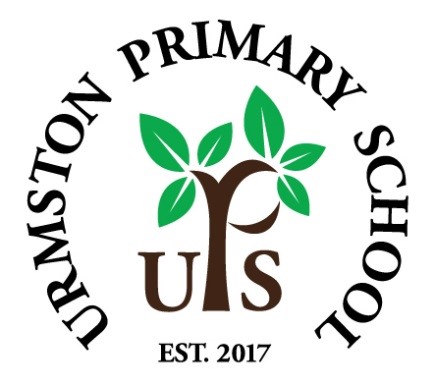 Friends of Urmston Primary SchoolChristmas Fair 2019Help before eventHelp after event 12:00 – 13:0013:00 – 14:00 